ด้วยข้าพเจ้า xxxxxxxxxxxxxxxxxxxxxxx อาจารย์ผู้สอน รายวิชา ECOxx xxxxxxxxxxxxxx ตอน Bxx ในภาคเรียนที่ 1 ปีการศึกษา 2564 มีความประสงค์นำนิสิตออกไปศึกษาดูงาน ณ xxxxxxxxxxxxxxxxxxxxxx ในวันที่ xx xxxxxxx xxxx เวลา xx.xx -xx.xx น. โดยมีวัตถุประสงค์เพื่อ xxxxxxxxxxxxxxxxxxxxxxxxxxxxในการนี้ ขออนุมัตินำนิสิตออกไปศึกษาดูงาน ณ xxxxxxxxxxxxxxxxxxxxxx ในวันที่ xx xxxxxxx xxxx เวลา xx.xx -xx.xx น. จำนวน xx คน (ดังรายชื่อที่แนบมาพร้อมนี้) ทั้งนี้ ผู้ที่ควบคุมดูแลนิสิตคือ xxxxxxxxxxxxxx ตำแหน่ง xxxxxxxxxxxจึงเรียนมาเพื่อโปรดพิจารณาอนุมัติด้วย จักขอบคุณยิ่งรายชื่อนิสิตที่จะเดินทางไปศึกษาดูงานณ xxxxxxxxxxxxxxxxxxxxxx ในวันที่ xx xxxxxxx xxxx เวลา xx.xx -xx.xx น.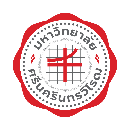 บันทึกข้อความบันทึกข้อความบันทึกข้อความส่วนงานส่วนงานส่วนงานคณะเศรษฐศาสตร์  โทร. 15550คณะเศรษฐศาสตร์  โทร. 15550คณะเศรษฐศาสตร์  โทร. 15550ที่อว 8716.1/อว 8716.1/อว 8716.1/วันที่เรื่องเรื่องขออนุมัตินำนิสิตออกไปศึกษาดูงานขออนุมัตินำนิสิตออกไปศึกษาดูงานขออนุมัตินำนิสิตออกไปศึกษาดูงานขออนุมัตินำนิสิตออกไปศึกษาดูงานเรียนเรียนคณบดีคณะเศรษฐศาสตร์คณบดีคณะเศรษฐศาสตร์คณบดีคณะเศรษฐศาสตร์คณบดีคณะเศรษฐศาสตร์(xxxxxxxxxxxxxxxxxxxxxxxxx)อาจารย์ผู้สอนที่ชื่อ-นามสกุลเลขประจำตัวนิสิต1234